Marynarki - klasyki nigdy dość<strong>Marynarki</strong> to podstawowy element każdej kobiecej szafy, pomimo tego, że początkowe były one domeną mężczyzn. Jak je nosić, by wyglądać fantastycznie?Marynarki - od męskiej do damskiej garderobyMarynarki swoją nazwę i historię swoje korzenie znajdują w tematyce wojskowej, gdzie były okryciem wierzchnim na mundur. Początkowo, wykorzystywana jedynie przez mężczyzn, z czasem stała się ikoną stylu i elegancji również kobiecej mody. Dzięki temu po dzień dzisiejszy jest jednym z najchętniej wybieranym elementem damskiej garderoby. Na dobrą sprawę ich popularność zawdzięczamy Coco Chanel, która wypromowała je w swoich niezwykłych kolekcjach i stylizacjach. Obecnie mamy dostęp nie tylko do tych klasycznych, biznesowych modeli, ale także tych casualowych, które jesteśmy w stanie założyć niemal do wszystkiego i na każdą okazję.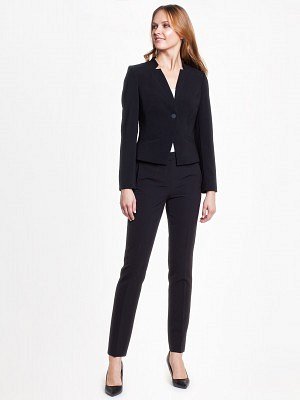 Marynarki - dla kogo?Marynarki to podstawa każdej damskiej szafy - każda kobieta powinna je mieć. Z pozoru bardzo uniwersalne, jednak przy odrobinie sprytu i kreatywności z ich pomocą możemy stworzyć niebanalne, oryginalne stylizacje, w których będziesz czuć się i wyglądać fantastycznie. Co w nich świetne - są odpowiednie dla każdej kobiety, bez względu na rodzaj i typ sylwetki. Istotne staje się jedynie wybranie odpowiedniego kroju i koloru. Fasony zapinane na jeden guzik pięknie podkreślą kobiecą talię, natomiast marynarki dwurzędowe będą świetnie leżeć na szczupłych kobietach o nieco chłopięcej sylwetce.Jeśli poszukujesz idealnej marynarki na lato dla siebie, odwiedź nasz sklep internetowy, zapraszamy!